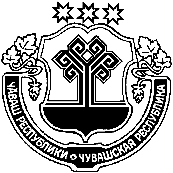 О назначении публичных слушаний по рассмотрению проекта планировки и проекта межевания территории для реконструкции автомобильной дороги по ул. Канашская  в д. Малые Бикшихи Канашского района Чувашской РеспубликиВ соответствии  с Федеральным законом от 06 октября 2003 г. № 131 – ФЗ «Об общих организациях местного самоуправления в Российской Федерации», Уставом Малобикшихского  сельского поселения Канашского района Чувашской Республики, утвержденное от 18.01.2013 г. № 27/1, п о с т а н о в л я ю :1. Назначить публичные слушания по рассмотрению проекта  планировки и проекта межевания территории для реконструкции автомобильной дороги по ул. Канашская  в д. Малые Бикшихи Канашского района Чувашской Республики на 16 апреля 2022 года  по адресу: Чувашская Республика, Канашский район, д. Малые Бикшихи, ул. Канашская, д. 80  в здании администрации Малобикшихского сельского поселения, начало в 10 часов 00 минут.2. Предложения и замечания по проекту планировки и проекта межевания территории для реконструкции автомобильной дороги по ул. Канашская  в д. Малые Бикшихи Канашского района Чувашской Республики принимаются в администрации Малобикшихского сельского поселения  по адресу: Чувашская Республика, Канашский район,  д. Малые Бикшихи, ул. Канашская, д. 80 или по электронному адресу:  kan-mbiksh@cap.ru.3.Настоящее постановление  вступает в силу после его официального опубликования.4. Контроль за исполнением настоящего постановления оставляю за собой.Глава сельского поселения 	                                                                                Н.А. ПетроваЧĂВАШ РЕСПУБЛИКИКАНАШ РАЙОНĚ ЧУВАШСКАЯ РЕСПУБЛИКА КАНАШСКИЙ РАЙОН         УçЫРМА  ЯЛ ПОСЕЛЕНИЙĚН ПУÇЛĂХĚ ЙЫШĂНУ2022.03.15   3 № Уçырма ялěГЛАВА              МАЛОБИКШИХСКОГО                  СЕЛЬСКОГО ПОСЕЛЕНИЯ ПОСТАНОВЛЕНИЕ15.03.2022   № 3деревня Малые Бикшихи